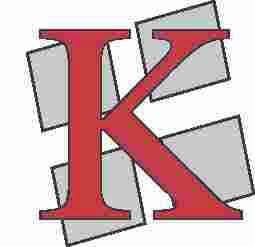 КОМОРА ЗДРАВСТВЕНИХ УСТАНОВА СРБИЈЕБЕОГРАД, Хајдук Вељков венац 4-6Тел.: 3622-523, 3622-524Број: 86-1/14Датум: 21.02.2014. године ЗАПИСНИКСА 18. СЕДНИЦЕ УПРАВНОГ ОДБОРА КОМОРЕ ЗДРАВСТВЕНИХ УСТАНОВА СРБИЈЕ, ОДРЖАНЕ ДАНА 20.02.2014. ГОДИНЕ, У ПРОСТОРИЈАМА КОМОРЕ У БЕОГРАДУ, ХАЈДУК ВЕЉКОВ ВЕНАЦ 4-6Седница је почела са радом у 12,00 часова.Седници су, поред чланова Управног одбора, присуствовали: Слободан Аћимовић, извршни директор Републичког фонда за здравствено осигурање; др Милорад Дубак, виши саветник у Министарству здравља и Драган Морача, секретар Коморе.Председник Управног одбора одбора проф. др Георгиос Константинидис поздравио је све присутне, а посебно госп. Аћимовића и Дубака који, како је рекао, континуирано учествују на седницама Управног одбора Коморе и на томе им се захвалио.Затим је прочитао предложени дневни ред, позвао чланове Управног одбора да га евентуално измене или допуне и, будући да таквих предлога није било, ставио дневни ред на гласање.Чланови Управног одбора једногласно су усвојили следећи:ДНЕВНИ РЕД            1. Усвајање записника са 17. седнице Управног одбора Коморе здравствених      установа Србије, одржане дана 22.11.2013. године;Утврђивање предлога Извештаја о раду Коморе за 2013. годину (известилац: Драган Морача);Утврђивање предлога Извештаја о финансијском пословању Коморе за 2013.     годину (известилац: Драган Морача);4. Утврђивање предлога Плана рада Коморе за 2014. годину (известилац:      Драган Морача);	5. Утврђивање предлога Финансијског плана Коморе за 2014. годину (известилац:                  Драган Морача);            6. Усвајање Извештаја о попису имовине и обавеза Коморе здравствених установа                  Србије са стањем на дан 31.12.2013. године (известилац: Драга Корићанац);                 	7. Усвајање Извештаја Уредништва часописа "Здравствена заштита" за 2013.                  годину и усвајање Програмске оријентације и Плана издавања часописа                 "Здравствена заштита" у 2014. години (известилац: проф. др Христо Анђелски);             8. Доношење Правилника о уређивању и издавању часописа „Здравствена                  заштита“ (известилац: проф.др Христо Анђелски); 9. Извештај Комисије за медицину рада Управног одбора Коморе (известилац:     мр Маријана Матић);10. Текућа питања.ТАЧКА 1. Записник са 17. седнице Управног одбора Коморе здравствених установа Србије, одржане дана 22.11.2013. године, усвојен је једногласно, без примедби.ТАЧКА 2. По овој тачки дневног реда, председник Управног одбора дао је реч Драгану Морачи, секретару Коморе.Секретар Коморе је, будући да је у писаном материјалу за ову седницу дат исцрпан Извештај о раду Коморе за 2013. годину, нагласио неке најважније ствари. У претходној години Комора је активно суделовала у расправи о Закону о јавном дугу и о Нацрту Закона  о здравственој документацији и евиденцијама у области здравства, као и дала свој предлог да се у интересу здравствених установа измени Закон о изменама и допунама Закона о буџетском систему. Представници Коморе су дали допринос и у изради аката Републичког фонда за здравствено осигурање; Инструкције о коначном обрачуну за 2013. годину и Правилника о уговарању за 2014. годину. У сарадњи са Министарством здравља, Комора је организовала и семинар о Закону о заштити права пацијената. Након тога, запослени из Стручне службе Коморе похађао је семинар о примени Закона о заштити права пацијената и затим био едукатор у локалној самоуправи. Поред тога, активне су биле Радна група за апотеке и Комисија за медицину рада Управног одбора Коморе. Међународна активност Коморе одвијала се кроз учешће у раду НОРЕ-а. Стручна служба је израдила стандардне, периодичне информације о пословању здравствених установа. Изашло је шест планираних бројева часописа „Здравствена заштита“. Значајно је и учешће Коморе у Пројекту „Болнице без корупције“, у сарадњи са удружењем грађана „Србија у покрету“. Одржана су два већ традиционална саветовања о најактуелнијим питањима из области здравства, уз суделовање преко 400 предстваника здравствених установа. Стручна служба Коморе је уз то пружала непосредну помоћ здравственим установама из економско-финансијске и правне области, закључио је своје излагање секретар Коморе.Председник Управног одбора на то је додао да је Комора здравствених установа у протеклој години први пута била укључена у рад Одбора за здравље и породицу Скупштине Републике Србије; он лично у три наврата је учествовао у раду овог Одбора, уз посебно представљање Коморе. Затим, Комора се активно укључила у решавање питања дефицитарности појединих специјализација; да се ради на томе да кадровска структура у здравству одговара тренутку који јесте, а не статистичким подацима. Након тога, проф. Константинидис ставио је предлог на гласање и чланови Управног одбора једногласно су донели следећу:ОДЛУКУУтврђује се предлог Извештаја о раду Коморе здравствених установа Србије за 2013. годину.Утврђени предлог Извештаја о раду Коморе за 2013. годину доставити Скупштини Коморе на усвајање.Утврђени предлог Извештаја о раду Коморе за 2013. годину прилаже се уз записник и чини његов саставни део. ТАЧКА 3. Известилац по овој тачки дневног реда, секретар Коморе Драган Морача, најпре је истакнуо да су приходи и расходи у 2013. години били уравнотежени и да није било битних искакања. Разлика се појавила једино код планираних трошкова одржавања, због санирања прокишњавања зграде. Приходи су остварени у износу од 101,34%, а расходи од 90,60%, при чему су уштеде преко 9%. Поступало се у складу са планом, рационално и штедљиво. Председник Управног одбора изјавио је да би овакав финансијски извештај пожелео свакој здравственој установи и затим га ставио на гласање.Управни одбор једногласно је донео следећу:ОДЛУКУУтврђује се предлог Извештаја о финансијском пословању Коморе здравствених установа Србије за 2013. годину:Утврђени предлог Извештаја о финансијском пословању Коморе за 2013. годину доставити Скупштини Коморе на усвајање.ТАЧКА 4.Говорећи о предлогу Плана рада Коморе за 2014. годину, секретар Коморе нагласио је да ће се наставити активности као и у 2013. години. То подразумева сарадњу са Министарством здравља и РФЗО, са којима ће се разговарати о најактуалнијим темама. За здравствене установе радиће се све анализе пословања, као и до сада. У другој половини године Комора ће поновити иницијативу да се здравство изузме од немогућности располагања сопственим средствима, што је Законом о изменама и допунама Закона о буџетском систему одложено до 1. јануара 2015. године.Планира се наставак и интензивирање међународне сарадње Коморе, у склопу које у новембру месецу ове године треба да се одржи састанак националних координатора НОРЕ-а у Београду.Активно ће се радити на подизању рејтинга часописа „Здравствена заштита“, што је већ у току. Комора ће за представнике здравствених установа организовати и редовна саветовања, на којима ће се обрађивати најактуелније теме из области здравства.Проф. Константинидис изјавио је да из ових неколико реченица следи доста посла. Треба остварити доследност у неким ставовима Коморе: инсистирати на решавању проблема дефицитарности кадрова; залагати се да Посебан колективни уговор за здравствену делатност не буде неостварив у пракси; борити се за располагање сопственим средствима здравствених установа.Председник Управног одбора закључио је ову тачку дневног реда констатацијом да је велика част што је Комора после само годину и по дана придруженог чланства у европској организацији НОРЕ прихваћена да буде домаћин борда гувернера у новембру ове године, што је први пута да је придружени члан домаћин једног таквог скупа. Након тога, чланови Управног одбора су једногласно донели следећу:ОДЛУКУУтврђује се предлог Плана рада Коморе здравствених установа Србије за 2014. годину.Утврђени предлог Плана рада Коморе за 2014. годину доставити Скупштини Коморе на усвајање.Утврђени предлог Плана  рада  Коморе за 2014. годину прилаже се уз записник и чини његов саставни део. ТАЧКА 5.Образлажући укратко предлог Финансијског плана Коморе за 2014. годину, Драган Морача навео је да су приходи планирани у висини остварених у 2013. години, што ће захтевати појачан ангажман Стручне службе. Све остале ставке нису повећаване или су повећане само незнатно, а неки износи су чак и смањени. Нова ставка је састанак НОРЕ-а у износу од око 800.000 динара, што укључује ручак и вечеру за 30-35 људи, освежење и закуп сале у хотелу. Нова ставка су и предложене накнаде за рад председнику и заменику председника Управног одбора. Секретар Коморе предложио је да та накнада за председника буде у висини од 50% просечне бруто зараде по запосленом у Републици Србији за месец децембар 2013. године, што износи око 35.000 динара месечно, а за заменика износ од 30%, што износи око 21.000 динара месечно. То је 440.000 динара за председника и 260.000 динара за заменика председника на годишњем нивоу. Уважавајући ову аргументацију, чланови Управног одбора су затим једногласно донели следеће одлуке:ОДЛУКУУтврђује се предлог Финансијског плана Коморе здравствених установа Србије за 2014. годину:-  Износи у динарима -2.   Наредбодавац за извршење наведеног Финансијског плана је секретар Коморе.Утврђени предлог Финансијског плана доставити Скупштини Коморе на усвајање.До доношења Финансијског плана од стране Скупштине Коморе, финансирање активности Коморе у 2014. години, вршити у складу са напред утврђеним предлогом Финансијског плана за 2014. годину.О Д Л У К У Председнику Управног одбора Коморе здравствених установа Србије проф. др Георгиосу Константинидису утврђује се месечна нето  накнада за рад у фиксном износу и то у  висини од 50% просечне бруто зараде по запосленом у Републици Србији за месец децембар 2013. године.Ови трошкови планирани су у Финансијском плану Коморе за 2014. годину, а Одлука ће се примењивати по усвајању Финансијског плана од стране Скупштине Коморе и обухватиће период од 01.01.2014. године.Даном почетка примене ове Одлуке, ставља се ван снаге Одлука Управног одбора Коморе број 872-4/12 од 29.11.2012. године, којом су председнику Управног одбора Коморе били признати трошкови превоза. Ову Одлуку спровешће рачуноводство Коморе.О Д Л У К У Заменику председника Управног одбора Коморе здравствених установа Србије прим. др Весни Ђурић утврђује се месечна нето накнада за рад у фиксном износу и то у висини од 30% просечне бруто зараде по запосленом у Републици Србији за месец децембар 2013. године.Ови трошкови планирани су у Финансијском плану Коморе за 2014. годину, а Одлука ће се примењивати по усвајању Финансијског плана од стране Скупштине Коморе и обухватиће период од 01.01.2014. године.Ову Одлуку спровешће рачуноводство Коморе.ТАЧКА 6. Известилац по овој тачки дневног реда била је Драга Корићанац, председник Комисије за попис. Истакнула је да је попис имовине и обавеза Коморе са стањем на дан 31.12.2013. године извршен у складу са свим позитивним прописима и да је извршен у законском року. Књиговодствено и стварно стање се слажу. Стога је предложила да Управни одбор усвоји Извештај о попису, као и одлуку о расходу застарелих основних средстава, за шта би секретар Коморе формирао посебну комисију.Председник Управног одбора додао је да је пословни простор Коморе у Новом Саду дотрајао и да би га требало реновирати у овој години, евентуално за неке потребе. Управни одбор затим је једногласно донео следећу:ОДЛУКУО УСВАЈАЊУ ИЗВЕШТАЈА О ПОПИСУ ИМОВИНЕ И ОБАВЕЗА КОМОРЕ ЗДРАВСТВЕНИХ УСТАНОВА СРБИЈЕса стањем на дан 31.12.2013. године	1. Усваја се Извештај о попису имовине и обавеза Коморе здравствених установа Србије са стањем на дан 31.12.2013. године, који је саставила Комисија за попис имовине и обавеза, именована Решењем Секретара Коморе број: 748/13 од 09.12.2013.године.2. Расходују се основна средстава и ситан инвентар у употреби према предлогу комисије (из тачке 1.2 Извештаја о попису имовине и обавеза Коморе здравствених установа Србије са стањем на дан 31.12.2013.године).3. Расходована основна средства и ситан инвентар у употреби продати као отпадни материјал, односно уништити уколико се иста не могу продати као отпадни материјал или су трошкови продаје већи од вредности отпадног материјала.4. Секретар Коморе формираће посебну комисију, која ће извршити процену основних средстава која се расходују и спровести целокупан поступак у складу са тачком 3. ове Одлуке  5. Саставни део ове одлуке је Извештај о извршеном попису.6. Извештај о извршеном попису доставити рачуноводству на књижење. 7. Секретар Коморе обезбедиће спровођење ове одлуке.ТАЧКА 7. и 8.О ове две тачке дневног реда вођена је обједињена расправа и гласање.Известилац је био проф. др Христо Анђелски, главни и одговорни уредник часописа „Здравствена заштита“. Најпре је истакнуо да је рад на овом часопису редовна делатност Коморе. У 2013. години извршен је планирани обим рада од свих шест бројева, са око 60 радова и 140 аутора. Радило се и на унапређењу послова у вези часописа. Уређивачки одбор проширен је са колегама из иностранства, што много значи за побољшање квалитета. Уређивачки одбор донео је и Пословник о свом раду, као и припремио Правилник о уређивању и издавању часописа, ради унапређења стандарда пословања. Извештај садржи преглед објављених текстова и списак аутора. Један број часописа има просечно око 80 страница, што је укупно око 500. Програм рада за 2014. годину је продужетак претходних активности. Планира се такође шест бројева, при чему ће се ослонити на два поменута документа. Проф. Константинидис, као председник Уређивачког одбора часописа „Здравствена заштита“, нагласио је да су си задали побољшање квалитета часописа. План је да се дође до рејтинга М51, али је конкуренција жестока. Захвалио се  Уређивачком одбору и секретару часописа Маријани Стојановић, иначе PR-у Коморе, на сарадњи. Председник Управног одбора позвао је све да шаљу радове и да мотивишу људе из својих средина са академским титулама јер се радови објављени у часопису „Здравствена заштита“ вреднују за примаријат.    Управни одбор затим је једногласно донео следеће одлуке:ОДЛУКУУсваја се извештај Уредништва часописа ''Здравствена заштита'' за 2013. годину.Усваја се Програмска оријентација и План излажења часописа ''Здравствена заштита'' у 2014. години.Саставни део ове Одлуке је Извештај Уредништва и Програмска оријентација и План излажења часописа.ОДЛУКУ1.  Усваја се Правилник о уређивању и издавању часописа „Здравствена заштита“.2.  Правилник о уређивању и издавању часописа „Здравствена заштита“ прилаже се уз овај        записник и чини његов саставни део.ТАЧКА 9. Мр Маријана Матић, директор Завода за здравствену заштиту радника Ниш и председник Комисије за медицину рада, известила је Управни одбор да је ова Комисија у релативно кратком року одржала две седнице, због важности и хитности тема које су биле на дневном реду. Први састанак одржан је 30.10.2013. године у Нишу, а други 11.12.2013. године у Новом Саду. На првом састанку једна од тема била је могућност скидања служби медицине рада са финансирања од стране Републичког фонда за здравствено осигурање. Зато је ова Комисија предложила измене Закона о здравственој заштити и Закона о здравственом осигурању и дала свој предлог услуга медицине рада, које би, по мишљењу чланова Комисије, требало да буду усвојене. Затим, сматрају да је и Закон о безбедности и здрављу на раду следећи позитивни пропис који треба новелирати. Горући проблем је и статус стоматолошких служби, тј, важећа подела на уговорене и неуговорене раднике, коју редовни судови по тужбама стоматолога не признају и махом пресуђују у њихову корист. Закључак је обратити се Министарству здравља са захтевом да сви стоматолози буду уговорени радници јер их једино тако Закон о раду препознаје и третира. Конкретно, у служби председнице ове Комисије, ниједан стоматолог није уговорен.На другој седници расправљало се о Закону о безбедности и здрављу на раду. Иако је о овом Закону вођена јавна расправа у целој Републици, многе сугестије нису баш адекватно прихваћене. У том смислу заузет је заједнички став и Лекарске Коморе и Републичке стручне комисије. Из Ниша је потекао предлог да се у оквиру РФЗО формира један посебан фонд за медицину рада. Разочаравајуће у овој ситуацији је што представници синдиката нису узели учешће и стали на страну служби медицине рада, закључила је своје излагање мр Маријана Матић.Проф. Константинидис захвалио се известиоцу по овој тачки дневног реда, уз констатацију да је ово прави начин рада Управног одбора Коморе. Такође је позвао и све друге, нпр. фармацеуте, да износе своје ставове и дају конструктивне предлоге за решавање заједничких проблема у раду.Председник Управног одбора затим је дао реч Слободану Аћимовићу, извршном директору РФЗО.Слободан Аћимовић најпре се захвалио на позиву Коморе и изјавио да овај скуп види као једну свечану седницу. Сматра да су извештаји исцрпни и добро дати, као и да садрже све релевантне информације. Заједнички је закључак да је Комора веома домаћински располагала повереним јој средствима, имајући у виду да је каса здравства ограничена. Слободан Аћимовић осврнуо се и на излагање мр Маријане Матић. Начелно подржава њен предлог да се у оквиру РФЗО формира један посебан фонд за медицину рада, само се пита ко ће за то да да паре. Што се тиче стоматологије, изјавио је да је управо дан пре ове седнице послато писмо проф. др Момчила Бабића, директора РФЗО, Министарству здравља и министарки лично јер се Фонду свакодневно обраћају домови здравља којима блокирају рачуне. У неколико наврата по том питању вођени су разговори и са Министарством финансија, када је и министар Лазар Крстић дао сагласност да се преговара, у циљу налажења решења. У прошлој години тај дуг је износио око 900 милиона динара, што и није велика цифра за државу. Аћимовић сматра да се уз подршку Коморе тај проблем треба почети озбиљно решавати. Проф. Константинидис ставио је на гласање предлоге Комисије за медицину рада.Управни одбор једногласно је донео следећи:З А К Љ У Ч А КУправни одбор Коморе здравствених установа Србије усваја закључке које је предложила Комисија за медицину рада на својој седници, а презентовала их председница Комисије мр Маријана Матић.Закључци се прилажу уз овај записник и чине његов саставни део. Задужује се Стручна служба Коморе да ове закључке упути Министарству здравља.             ТАЧКА 10. Под тачком Текућа питања, први се за реч јавио Милан Кртинић, директор Дома здравља Нови Сад. Предложио је да се ка Министарству здравља поново покрене иницијатива за располагање сопственим средствима здравствених установа и да Комора буде укључена у преговоре око закључивања Посебног колективног уговора за здравствену делатност. Лично сматра да постоји сукоб интереса ако плаћа синдикате за остварење неког њиховог политичког циља. Дакле, покреће питање синдикалне накнаде. Председник Управног одбора одговорио је Кртинићу да је секретар Коморе у Плану рада за 2014. годину већ апострофирао „борбу“ за сопствена средства. Друго, нагласио је да ће Комора бити доследна у покушају да Посебан колективни уговор буде примењив и да се избаце одредбе о синдикатима. Подржаће све директоре здравствених установа који не буду хтели да потпишу уговор који је непримењив. Комора већ јесте укључена у преговоре, о чему је био поднет и извештај нашег представника на једној од претходних седница Управног одбора. Председник је и сада дао реч Срђану Срданову, представнику Коморе, који је изјавио да су преговори тренутно у застоју, због очекиваног доношења новог Закона о раду. Одредбе о којима је било речи су оспорене и од стране Министарства финансија и Министарства рада, запошљавања и социјалне политике. Проф. Константинидис је закључио да ће, када за то дође време, Управни одбор издискутовати члан по члан ових прописа и о њима заузети став. Прим. др Нада Лазовић, заменик директора Здравственог центра Чачак, покренула је питање солидарног пореза, асоцирана исплатом зараде дан пре ове седнице и позвала Комору да подржи здравствене установе у захтеву да им се не умањују ионако мала средства за плате, тј. да буду изузете од примене овог прописа. Милан Кртинић је изјавио да би пристао да порез плате само они којима су плате преко 100.000 динара. Сматра да је дегутантно да више нико неће хтети да дежура и да се чак отказују операције. Председник Управног одбора на то је изјавио да је поносан што су анулирали страначке и синдикалне приче, које нису делокруг рада овог органа Коморе. Позива надлежне да још једном размотре обрачун солидарног пореза у области здравствене заштите и то: Министарство финансија, Министарство здравља, будућу Владу па чак и Председника Републике. Дао је и предлог да се дежурство издвоји, имајући у виду стручна звања. Милан Кртинић је предложио да ипак мало „спусте лопту“ и да се прво огласи Лекарска комора у име струке.   Др Милорад Дубак, виши саветник у Министарству здравља рекао је да сада  у финансијском смислу није нормална ситуација јер су државне финансије малаксале. Проф. Константинидис нагласио је да, уз дужно поштовање свима, Комора мора заузети став. Пристаје да се сачека Лекарска комора и да се сада формулише само општи део закључка. Затим да се сачека две до три недеље за електронску седницу, како не бисмо били површни и како би се иницијатива добро економски образложила. Помиње се уштеда од око 100 милиона евра применом овог пореза, а само дуг Србија гаса износи 150 милиона евра. У сваком случају, треба покушати предупредити. Др Живорад Јовановић, помоћник директора Опште болнице „Стефан Високи“ Смедеревска Паланка, сматра да то није порез у правом смислу речи, већ дискриминација запослених који више раде. Председник Управног одбора подсетио је да је покренута и иницијатива пред Уставним судом. Затим је предложио, а чланови Управног одбора једногласно усвојили следећи:З А К Љ У Ч А К Управни одбор Коморе здравствених установа Србије упозорава на могуће негативне последице доследне примене Закона о умањењу нето прихода лица у јавном сектору у здравственој делатности, која може проузроковати значајне потешкоће у организацији континуиране службе у систему здравствене заштите Републике Србије. Овај закључак доставити Министарству здравља и Министарству финансија.Закључујући седницу, проф. Константинидис је најавио годишњу седницу Скупштине Коморе за 19. март. Такође је рекао да је 21.01.2014. године присуствовао састанку НОРЕ-а у Бриселу, који му је и платио боравак. Тада је речено да је и Европа у озбиљним проблемима у здравству. Седница је завршила са радом у 13,15 часова. Записник саставила:                                            ПРЕДСЕДНИК УПРАВНОГ ОДБОРАТатјана Мартинац                                                    проф. др Георгиос КонстантинидисОСТВАРЕНИ ПРИХОДИ И РАСХОДИ
ПО ЗАВРШНОМ РАЧУНУ ЗА 2013. ГОДИНУОСТВАРЕНИ ПРИХОДИ И РАСХОДИ
ПО ЗАВРШНОМ РАЧУНУ ЗА 2013. ГОДИНУОСТВАРЕНИ ПРИХОДИ И РАСХОДИ
ПО ЗАВРШНОМ РАЧУНУ ЗА 2013. ГОДИНУОСТВАРЕНИ ПРИХОДИ И РАСХОДИ
ПО ЗАВРШНОМ РАЧУНУ ЗА 2013. ГОДИНУОСТВАРЕНИ ПРИХОДИ И РАСХОДИ
ПО ЗАВРШНОМ РАЧУНУ ЗА 2013. ГОДИНУОСТВАРЕНИ ПРИХОДИ И РАСХОДИ
ПО ЗАВРШНОМ РАЧУНУ ЗА 2013. ГОДИНУОСТВАРЕНИ ПРИХОДИ И РАСХОДИ
ПО ЗАВРШНОМ РАЧУНУ ЗА 2013. ГОДИНУОСТВАРЕНИ ПРИХОДИ И РАСХОДИ
ПО ЗАВРШНОМ РАЧУНУ ЗА 2013. ГОДИНУР.Б.КонтоО п и сОстварено
I - XII 2013.г.Р.Б.КонтоО п и сОстварено
I - XII 2013.г.1235IПРИХОДИ:41,814,0371651Приходи од чланарина41,241,5532662, 659-679Приходи од камата и остали приходи572,484IIРАСХОДИ:37,409,1381512Трошкови материјала и ситног инвентара342,1772513Трошкови горива и енергије1,481,7283520Бруто зараде19,876,1834521Доприноси на терет послодавца3,526,4225522,525Накнаде по уговору о делу8,0046523Накнаде по ауторским уговорима719,7857524Накнаде по уговору о пов. и прив. пословима08526Трошкови чланова органа управљања125,7259529Остали лични расходи и накнаде1,767,16810531Трошкови транспортних услуга и ПТТ 518,38411532Трошкови услуга одржавања1,237,41312533Трошкови закупа 122,08713535 и 539Трошкови производних услуга1,765,07614540Трошкови амортизације2,842,02115550Трошкови непроизводних услуга881,63116551Трошкови репрезентације572,02917552Трошкови осигурања имовине247,50018553Трошкови платног промета и банкарских услуга78,57519554Трошкови чланарина276,66520555Накн. за грађ. зем. и порези који терете трошкове470,83421559Ост. немат. трошк. (админ.таксе, стручна литерат.)534,21222562,563,579,591Остали трошкови15,519 IIIДобит пре опорезивања (приходи – расходи)4,404,899Ред.
БројКонтоОписПланирано
I-XII 2014.г.Ред.
БројКонтоОписПланирано
I-XII 2014.г.1236IПРИХОДИ:41,817,0001651Приходи од чланарина41,117,0002662Приходи од камата и остали приходи700,000IIРАСХОДИ:41,817,0001512Трошкови материјала и ситног инвентара500,0002513Трошкови горива и енергије1,600,0003520Трошк. зарада и накн.зар.- бруто20,075,9004521Доприноси на терет послодавца3,571,1005522,525Накнаде по уговору о делу100,0006523Накнаде по ауторским уговорима900,0007524Накнаде по угов. о привр.посл.100,0008526Трошкови накнаде председнику Управног одбора440,0008а526Трошкови накнаде заменику председника Управног одбора 260,0009529Остали лични расходи и накнаде3,000,00010531Трошкови транспортних и ПТТ услуга700,00011532Трошкови услуга одржавања1,000,00012533,534Трошкови закупа 300,00013535, 539Трошкови производних услуга2,170,00014540Трошкови амортизације2,900,00015550Трошкови непроизводних услуга1,050,00016551Трошкови репрезентације750,00016а 551Трошкови репрезентације („HOPE“)500,00017552Трошкови осигурања имовине300,00018553Трошкови платног промета150,00019554Трошкови чланарина300,00020555Нак.грађ.земљ. и порез који терете трошкове500,00021559Ост. Немат.трош./адм.так. и стручна литература600,00022562,563,579,594Остали трошкови50,000